Инструктаж по технике безопасности и охране труда при выполнении работ в клинико-диагностической лаборатории с бактериологическим отделом КГБУЗ  « КККОД им. А.И.Крыжановского»Действующие инструкции:- ИОТ-№32 КДЛ –«Инструкция по охране труда для персонала клинико-диагностической лаборатории» утв.17.03.2017г;Извлечение из ИОТ -№32 КДЛРаботник клинико-диагностической лаборатории обязан:соблюдать общие для КГБУЗ КККОД правила внутреннего трудового распорядка;соблюдать правила по обеспечению пожарной безопасности для тех помещений, в которых проводятся работы; выполнять требования гигиены рук медицинского персонала, знать и применять правила гигиенической обработки рук персонала;использовать перчатки медицинские во всех случаях, когда возможен контакт с кровью или другими биологическими материалами, со  слизистыми оболочками или кожными покровами пациента;при выполнении работ с кровью и другими биологическими жидкостями руководствоваться принципом, что все  биологические материалы потенциально инфицированы (содержат патогенные биологические агенты);знать место нахождения аптечки для оказания первичной медицинской помощи при возникновении аварийной ситуации;знать правила сбора, временного хранения, обеззараживания, обезвреживания и  транспортировки опасных медицинских отходов в КГБУЗ КККОД;пищу и напитки употреблять в специально отведённых для этих целей помещениях;При проведении лабораторных и иных видов работ в бактериологическом отделе КДЛ необходимо дополнительно руководствоваться Инструкцией № 001БО «По правилам соблюдения противоэпидемического режима (режима биологической безопасности) вТребования безопасности перед началом работыПеред началом работы персонал обязан:Снять верхнюю одежду в гардеробной личной одежды для медицинского персонала, сменить уличную обувь на специальную сменную рабочую.Одеть положенную по нормативным документам спецодежду. Для соблюдения безопасного выполнения работ с биологическим материалом до входа в рабочую зону снять с рук и запястий все ювелирные и иные украшения. Повреждения кожи и микротравмы на руках, если таковые имеются, заклеить бактерицидным пластырем или закрыть напальчником.Дополнительно, в зависимости от вида предстоящих работ, надеть средства индивидуальной защиты (шапочку/колпак медицинский, перчатки, маску лицевую, непромокаемый фартук, нарукавники, защитный экран и пр.).Убедиться, что волосы убраны под медицинскую шапочку/колпак.Проверить наличие дезинфицирующих средств, средств гигиенической обработки рук в помещениях, где производятся работы с биологическим материалом и патогенными биологическими агентами.3.Требования безопасности во время работыВо время работы персоналу ЗАПРЕЩАЕТСЯ:Хранить личную одежду и личные вещи в  рабочей зоне лаборатории.Хранить и принимать пищу, пользоваться косметикой в рабочей зоне лаборатории.Работать без комплекта специальной одежды и средств индивидуальной защиты.Хранить и применять вещества  и реагенты без этикеток и маркировки.Переливать и пересыпать вещества и реагенты из емкостей и упаковок, в которых они поступили от производителя. При эксплуатации термостата запрещается ставить в термостат легковоспламеняющиеся вещества.	Оставлять без присмотра зажженные горелки и нагревательные приборы, держать вблизи вату, марлю, спирт и другие воспламеняющиеся вещества.Оставлять на столах нефиксированные мазки, чашки Петри, пробирки и другую посуду с инфекционным материалом.Во время работы  персоналу РЕКОМЕНДУЕТСЯ:	Неукоснительно соблюдать меры индивидуальной защиты, особенно при проведении  процедур, сопровождающихся загрязнением рук кровью и другими биологическими жидкостями, и выполнять следующие требования:работать в медицинских перчатках, а при повышенной опасности заражения - в двух парах перчаток;осторожно обращаться с колющим и режущим медицинским инструментарием;использованные одноразовые инструменты после дезинфекции утилизировать в твердые контейнеры;немедленно заменять перчатки при их повреждении;перчатки снимать с обязательной предварительной обработкой дезинфицирующими растворамипосле обработки осторожно снимать использованные перчатки, чтобы не загрязнить руки, после снятия перчаток производить гигиеническую обработку рук. При приеме биологического материала, доставленного в лабораторию для исследования, емкости, содержащие биоматериалы, размещать на специальных подносах/манипуляционных столиках в помещении для приема анализов.При подозрении на разбрызгивание биоматериала при транспортировке, разбор транспортного контейнера производить в ламинарном укрытии/боксе биологической безопасности. Произвести дезинфекционную обработку в необходимом объеме.При проведении посева (бактериологические исследования) инфекционного материала (биоматериала с ПБА) в пробирки и чашки Петри, выполнять действия  около пламени спиртовой  горелки. Микробиологические петли и иглы, закрепленные в иглодержателе, прокаливать на огне.При проведении посева санитарно-бактериологических проб в пробирки и чашки Петри, выполнять действия около пламени спиртовой горелки с обжиганием петли,  шпателя,  краев пробирки.Инструменты для фламбирования (обжига) вносить в пламя с обратной от себя стороны, проводить сквозь пламя и дожидаться полного сгорания спирта на инструменте.Гасить пламя спиртовки только посредством колпачка.В целях соблюдения мер противопожарной безопасности персоналу  необходимо:- Знать, что помещения, в которых производится работа со спиртовой горелкой, должны быть оснащены первичными средствами пожаротушения (противопожарными полотнищами). - Знать меры противопожарной безопасности и места нахождения первичных средств пожаротушения, уметь их активировать.- Во время работ с открытым огнем соблюдать осторожность!Обрабатывать поверхности рабочих столов при завершении одних видов работ с биологическим материалом и перед началом других.Производить гигиеническую обработку рук каждый раз при выходе из зоны работы с биологическим материалом.Требования безопасности в аварийных ситуациях.При попадании крови и другого биологического материала на поверхности стен, полов, оборудования необходимо протереть эти поверхности рекомендованными дезинфицирующими средствами двукратно, с интервалом 15 минут.При попадании биологического материала на спецодежду – одноразовый комплект утилизировать в емкость (пакет) для сбора отходов класса «Б», Многоразовую спецодежду погрузить в дезинфицирующий раствор. Провести гигиеническую обработку рук. Надеть чистый комплект спецодежды.При попадании  биологического материала на кожные покровы:немедленно обработать кожу 70% этиловым спиртом;затем обмыть проточной водой с моющим средством;повторно обработать 70% этиловым спиртом или иным кожным антисептиком, разрешенным к применению.При попадании на слизистые оболочки глаз, носа - обильно промыть струей воды (не тереть!).При попадании на слизистые оболочки рта ротовую полость промыть большим количеством воды,затем прополоскать 70% этиловым спиртом.При уколах и порезах инструментом, контактирующим с биоматериалами: - немедленно снять перчатки,- если кровь идет - не останавливать;- если крови нет - выдавить несколько капель крови;- обработать рану 70%-м спиртом, вымыть место повреждения проточной водой с жидким мылом с дезинфицирующим эффектом двухкратным намыливанием, затем обработать 5% спиртовым раствором йода.Подпись общего руководителя__________________Подпись студента_____________________________Печать лечебного учреждения1 день.02.12.19Нас ознакомили с Бактериологическим отделом КДЛ КГБУЗ «КККОД им. А. И. Крыжановского» и был проведен инструктаж по ТБ медицинским лабораторным техником Мельман М.АДокументы на основании которых ведутся работы в Бактериологическом отделе КДЛ:Инструкция № 001 БО «По правилам соблюдения противоэпидемического режима (режима биологической безопасности) в бактериологическом отделе клинико – диагностической лаборатории»; Инструкция 003 БО  «Порядок действий по безопасности ликвидаций аварий при работе с патогенными биологическими агентами (ПБА) III- IV групп патогенности (опасности) в бактериологическом отделе клинико-диагностической лаборатории Инструкция № 004  БО «По соблюдению санитарно-эпидемиологических требований к обращению с медицинскими отходами в бактериологическом отделе клинико-диагностической лаборатории»; ИОТ - № 32 КДЛ «Инструкция по охране труда для персонала клинико-диагностической лаборатории»;Краткая характеристика объекта.Бактериологический отдел КДЛ является структурным подразделением клинико-диагностической лаборатории КГБУЗ «Красноярского краевого клинического онкологического диспансера им. А.И.Крыжановского» и располагается по адресу г. Красноярск, ул. 1-ая Смоленская, дом 16, строение 7, на 2 этаже лечебно-диагностического корпуса (корпус I). Отдел представляет блок помещений, изолированный от прочих подразделений запирающимися дверьми. Дополнительно на дверях рабочих кабинетов установлено электронные замки с устройством доступа по персональным электронным картам. Полезная площадь лаборатории 541,2 кв.м.На входной двери обозначены название отдела и международный знак «Биологическая опасность».Электроснабжение, теплоснабжение, водоснабжение и водоотведение лаборатории — централизованные. Имеется система приточно-вытяжной вентиляции с механическими побудителями воздуха с фильтрами очистки на входе и выходе.Помещения отдела разделяют на «заразную» зону, где осуществляются манипуляции с патогенными биологическими агентами (далее ПБА) и их хранение, и «чистую», где не проводят работы с микроорганизмами и их хранение.Коридор «чистой» и «заразной» зоны разделен дверьми (система шлюза), перемещение персонала из зоны в зону осуществляется через санпропускник. Основная деятельность бактериологического отдела связана с работой с микроорганизмами III-IV групп патогенности (опасности).Основными видами деятельности бактериологического отдела КДЛ являются:- Исследование клинического материала от больных по профилю неинфекционного хирургического  стационара;- Санитарно-микробиологические исследования в рамках программы производственного и внутрилабораторного контроля.Сведения о помещениях бактериологического отдела КДЛПравила гигиенической обработки рук медицинского работника: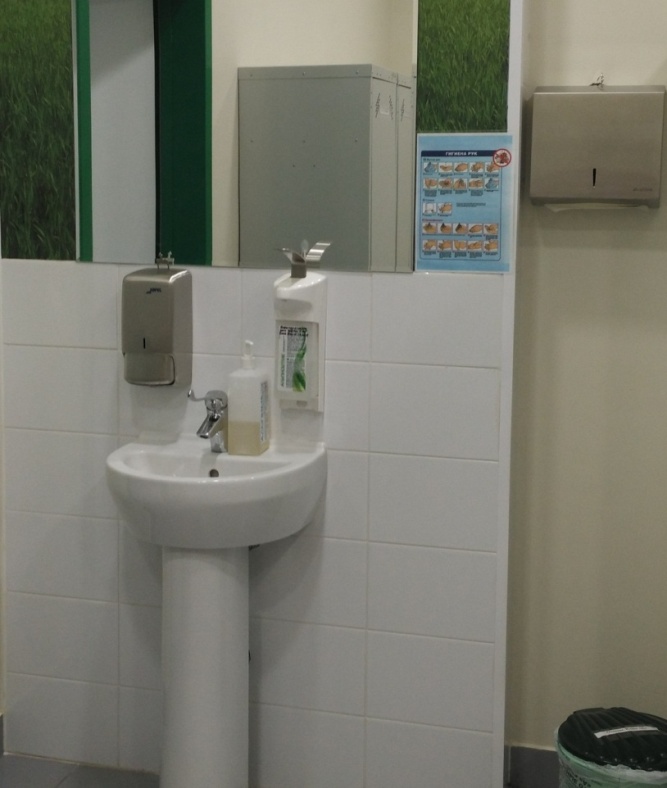 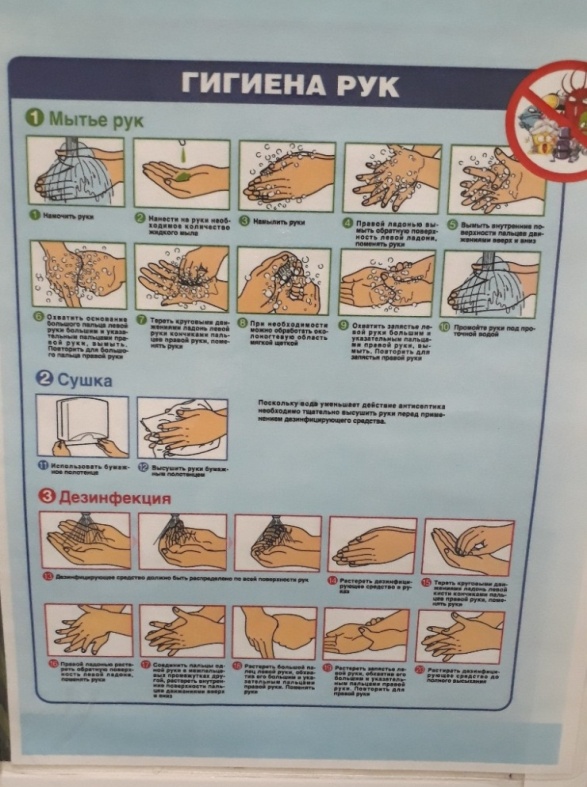 Уголок для гигиенической обработки рук: раковина с локтевым смесителем, дезинфицирующим мылом и кожным антисептиком, бумажными салфетками, ведром для отходов класса А.В соответствии с СанПиН 2.1.3.2630-10 «Общие требования к организациям, осуществляющим медицинскую деятельность»2 день03.12.19.Я была ознакомлена с работой в отделе клинико – бактериологических исследований. В данном отделе осуществляется: прием проб, регистрация, посев на плотные питательные среды, приготовление мазков, микроскопия, отколы на скошенный агар и другие дифференциально – диагностические среды, постановка биохимических тестов и антибиотикограмм, заключение и оформление протокола.Материалом для исследования в отделе клинико–бактериологических исследований являются: хирургический раневой материал, промывные воды из бронхов, моча, гной. Отбор материала производиться согласно Инструкции 006 БО КДЛ «Техника отбора проб биоматериалов и правила их транспортировки в бактериологический отдел КДЛ.»СИТУАЦИОННАЯ ЗАДАЧА. Первый день. Производила посев клинического материала от раневого отделяемого на чашки Петри с питательными средами:: Кровяной агар, Эндо, ЖСА, Э/К агар, Сабуро, по методу Голда. Засеянные среды выдерживают в термостате при 37°С в течении  суток.Посев любого клинического материала от хирургических больных осуществляется на 6 питательных средах: КА, Эндо, ЖСА, э/к агар, Сабуроагар, Сandidaагар.Среда Эндо - дифференциальная среда для выделения энтеробактерий по способности использовать лактозу;Кровяной агар – получают путем добавления к питательной среде 5–10% подогретой стерильной дефибринированной крови барана, кролика лошади, человека. Среда используется для выделения стрептококков, пневмококков и других бактерий, а также для изучения гемолитической активности. Желточно-солевой агар (ЖСА) – среда для выделения стафилококков, содержит до 10% хлорида натрия, что подавляет большинство бактерий, содержащихся в материале. Кроме того, эта среда является и дифференциально-диагностической, так как присутствие яичного желтка позволяет выявить фермент лецитиназу (лецитовителлазу), который образуют патогенные стафилококки. Лецитиназа расщепляет лецитин на фосфорхолины и нерастворимые в воде жирные кислоты, поэтому среда вокруг лецитиназоположительных колоний мутнеет и появляется опалесцирующая зона в виде «радужного венчика».Энтерококк-агар - питательная среда предназначена для выделения энтерококков из клинического материала (фекальных масс, мочи, мокроты и др.), воды, пищевых продуктов и других объектовСабуро-агар - питательная среда предназначена для выращивания и подсчета общего числа дрожжевых и плесневых грибов.Кандида-агар – дифференциальная среда, которая позволяет изолировать и идентифицировать ряд клинически значимых видов дрожжевых грибковМикробиологический тест(на хромогенном Кандида-агаре).Также я была ознакомлена с методом посева по Голду.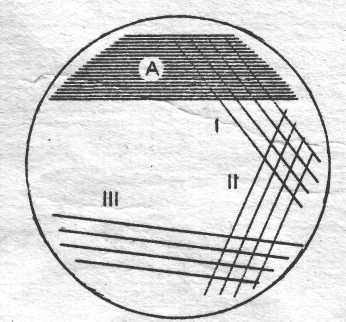 Бактериологической петлей диаметром 3 мм производится посев (30-40 штрихов) исследуемого материала на 1-й сектор чашек Петри с питательными средами. После этого петлю прожечь и произвести 4 штриховых посева из 1-го сектора по 2-й, аналогичным образом из 2-го сектора в 3-й, и из 3-го в 4-й, прожигая петлю после пересева с каждого На второй день, просматриваем культуры на чашках Петри и делаем подсчет по секторам. Подозрительные колонии высевают на среду накопления, для выращивания чистой культуры. Делают окраску по Грамму.На третий день, ставят биохимические тесты, для определения биохимических свойств для идентификации энтеробактерий и постановку антибиограммы  диско-диффузионным методом.После проведения работы убрала рабочее место, обработав дезинфицирующим Трилокс, утилизировала отработанный материал в отходы «класса Б» (жёлтый пакет), в соответствии с СанПиН 1.3.2322-08. «Безопасность работы с микроорганизмами III-IVгрупп патогенности (опасности) и возбудителями паразитарных болезней».Проводила санитарно – эпидемиологическую обработку Автоклавной (кабинет 245).в соответствии с СанПиН 2.1.3.2630-10 "Санитарно-эпидемиологические требования к организациям, осуществляющим медицинскую деятельность» Дезинфекция стен, поверхности столов и оборудования производилась дезинфицирующим средством с моющим эффектом «Барьер». Разведение производится в соответствии с таблицей разведения дезинфицирующего средства «Барьер».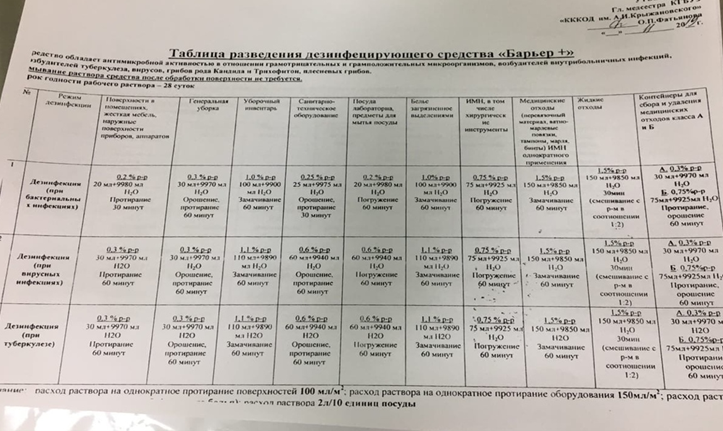 Технология проведения генеральной уборкиПроводится в соответствии с «Таблица разведения дезинфицирующего средства БАРЬЕР + 0,3 % р-р»; «Таблица разведения дезинфицирующего средства БЕНТУС ПРО 3% р-р».1. Персоналу, проводящему генеральную уборку помещений надеть чистый халат, промаркированный «Для генеральной уборки», шапочку, перчатки.Помещение максимально освободить от мебели или отодвинуть её к центру помещения для обеспечения свободного доступа к обрабатываемым поверхностям и объектам.Приготовить рабочий дезинфицирующий раствор необходимой концентрации.(Дезинфицирующий раствор «Барьер, Бентус ПРО»)Провести дезинфекцию поверхностей помещений, расходуя на 1 м2 не менее 150-200 мл дезинфицирующего раствора «Барьер, Бентус ПРО»По окончании экспозиции персоналу, занятому проведением генеральной уборки, надеть вторую пару резиновых перчаток и приступить к смыванию дезинфицирующего раствора с обработанных поверхностей чистой ветошью, смоченной водопроводной водой в строгой последовательности: окна, потолок, стены, отопительные радиаторы и пространство за ними и внутри них, мебель, оборудование, пол.Включить бактерицидные лампы на время, рассчитанное для        обеззараживания воздушной среды на 99,0%Весь уборочный инвентарь обеззаразить в дезинфицирующем растворе в течение времени, указанного в инструкции по применению к используемому препарату, затем промыть и просушить.Хранить уборочный инвентарь раздельно в месте, отведённом для хранения. По окончании генеральной уборки в "Журнале регистрации проведения генеральных уборок" лаборант делает отметку о проведении генеральной уборки3 день04.12.19.СИТУАЦИОННАЯ ЗАДАЧА. Второй день. Я вынула посевы  из термостата. Провела подсчет колоний по секторам с помощью нижеприведенной таблицы. При просмотре чашек я увидела на Эндо 2 вида колоний: 1)мелкие колонии бледно-розового цвета; 2) крупные слизистые колонии.1 сектор-сплошной рост; 2 сектор 40-60 КОЕ; 3 сектор-нет роста; в 1 мл 10х . На Кровяном агаре выросли единичные крупные, слизистые колонии плоской формы, сероватого оттенка. 1 сектор- 1-6 КОЕ; 2 сектор- роста нет; 3- роста нет; в мл 1х. На Сабуро и ЖСА роста нет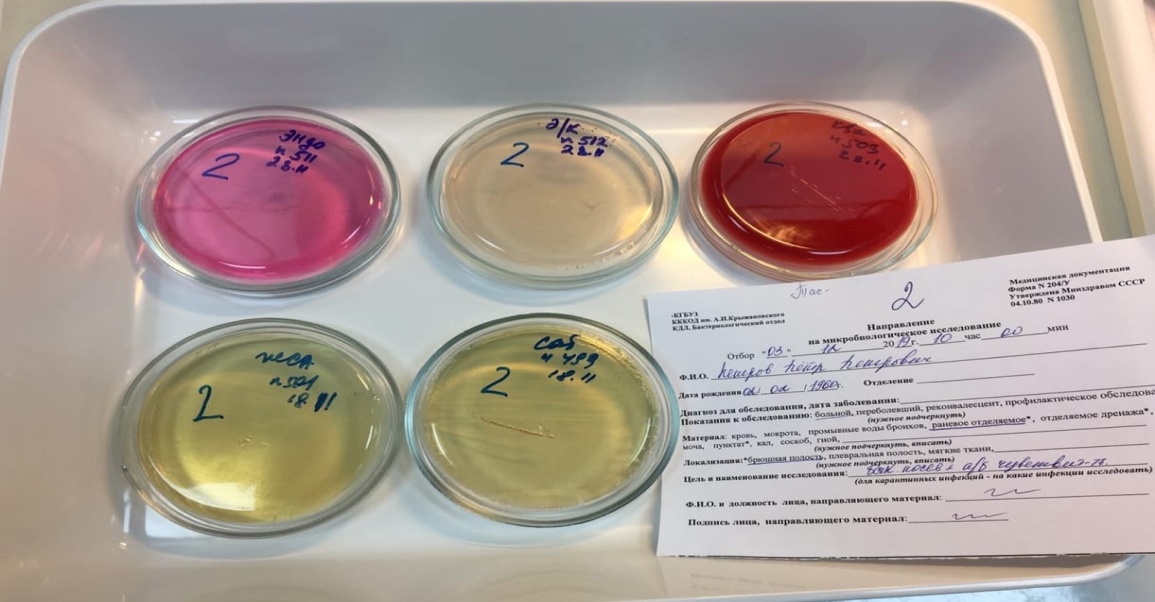 Для изучения биохимических свойств производила отколы подозрительных колоний на среду Клиглера, Мюллер-Хинтон, агар Хью-Лейфсона, Пешкова, цитрата Симмонса. Затем ставили в термостат при 35-37°. Мюллер-Хинтонагар ставили в термостат при температуре 42°Из подозрительных колоний сделала окраску по Грамму, согласно по методу. выросших на Эндо и на Кровяном агаре. Также провела микроскопию окрашенных  2 мазков  и выявили Грам (+) кокки.  Мазки  просматривали на микроскопе ЛОМО с иммерсионной системой, с увеличением X10 и объектив 100.Гр(+)  кокки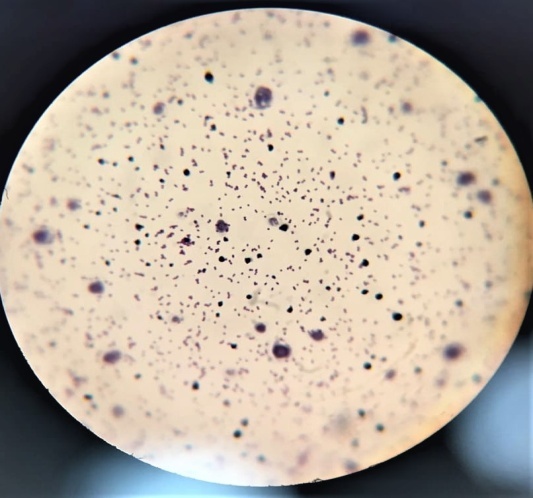 Методика окраски по ГрамуПомещают на мазок полоску фильтровальной бумаги и наносят на фиксированный мазок несколько капель (3-4) карболовый раствор генцианвиолета, и выдерживают 2-3 минуты. Сливают краску, удаляют фильтровальную бумагу и ополаскивают в проточной воде (до 30 сек).Мазок заливают на 1-2 мин раствором Люголя (3-4капли)  до почернения препарата. Раствор сливают, мазок промывают водой (водопроводной или дистиллированной).Дифференцируют 96% спиртом, наливая и сливая его, пока отходит синяя краска и не обесцветится мазок (приблизительно 30-60 секунд)Тщательно промывают стекло в проточной или дистиллированной воде 1-2 мин.Нанести на мазок несколько капель раствора фуксина (3-4 капли) в течение 2-3 минут.Промывают в проточной воде 1 минутуВысушить. Микроскопировать с иммерсией  в световом микроскопе (увеличение х100, окуляр х10).Результат окраски:Грамположительные бактерии имеют сине-фиолетовый цвет (темно-синий), а грамотрицательные- розово-красный, красный или коричневый.4 день05.12.19.СИТУАЦИОННАЯ ЗАДАЧА. Третий день. Провела диско-диффузионный метод с помощью диспенсора, согласно Клинические рекомендации « Определение чувствительности микроорганизмов к антимикробным препаратам» версия-2018-03.Для оценки чувствительности бактерий используют агар Мюллера-Хинтон (MХА)Приготовление взвеси микроорганизмов:Для приготовления взвеси используется метод прямого суспендирования колоний в стерильном изотоническом растворе до плотности 0,5 по стандарту мутности МакФарланда, что приблизительно соответствует нагрузке 1-2 х 108 КОЕ/мл (для Escherichia coli).Для этого стерильным пинцетом достается стерильная пробирка и стерильной пипеткой добавляется 1мл стерильного физ. р-ра, затем ватным тампоном необходимо собрать несколько морфологически схожих колоний и очень хорошо перемешать в пробиркес физ.р-ром, но не болтать.Прибор измерения плотности суспензии- Денситометр.Использование суспензии более высокой или низкой плотности может приводить к формированию зоны подавления роста меньшего или большего диаметра.Инокуляция чашек с МХА:Перед инокуляцией чашек необходимо убедиться, что чашки с агаром имеют комнатную температуру.Бактериальную взвесь следует нанести на агар не позже, чем через 15 минут.Погрузить стерильный ватный тампон в приготовленную взвесь м/о.Необходимо удалить избыток суспензии, отжимая тампон о внутренние стенки пробирки, чтобы избежать нанесения избыточного количества.Произвести посев взвеси в трех направлениях поворачивая чашку Петри с МХА.Диски с антибиотиками должны быть нанесены не позднее, чем через 15 минут после инокуляции чашек с агаром. Контакт диска с поверхностью агара должен быть плотным и полным. Диски с антибиотиками наносятся на поверхность инокулированного исследуемой культурой и подсушенного агара.После нанесения на поверхность агара диски нельзя передвигать, так как диффузия антибиотика в среду начинается очень быстро.Количество дисков на одной чашке Петри должно быть ограниченным, для предотвращения перекрывания зон подавления роста, а также взаимодействия между антибиотиками.Максимальное количество дисков на одной чашке Петри зависит от вида микроорганизма и исследуемых антибиотиков. Обычно на одну чашку диаметром 90 мм следует помещать не более 6 дисков.Чашки ставятся в термостат на 24ч. 37˚С.Учет результатов определения чувствительности бактерий к антибиотикам диско-диффузионным методом:При измерении зон подавления роста вокруг дисков с любыми АМП следует ориентироваться на зону полного подавления роста микроорганизмов, определяемую невооруженным глазом, при расположении чашки на расстоянии примерно 30 см от глаз.Для измерения зон подавления роста на оптически-прозрачной среде (не содержащей дополнительных компонентов) чашку Петри с закрытой крышкой располагают дном кверху на темную матовую поверхность, так чтобы свет падал на нее под углом 45° (учет в отраженном свете).Измерение зон подавления роста необходимо проводить с точностью до миллиметра при помощи линейки.Особенностью роста микроорганизмов на питательных средах является наличие лагфазы – периода времени, в течение которого происходит адаптация культуры к новой среде. По окончании лаг-фазы рост культуры исследуемого микроорганизма начинается в тех областях, где концентрация антибиотика еще не превысила минимальную подавляющую. Таким образом, чем длиннее лаг-фаза у данного микроорганизма, тем большим окажется диаметр зоны ингибиции роста вокруг диска с антибиотиком.Провела постановку ПБДЭ- пластина биохимическая, дифференцирующая энтеробактерий, выделенных в ходе бактериологического анализа, до вида по 20 биохимическим признакам. Представляет собой полимерную пластину с 20 лунками, содержащими высушенные среды с субстратами для 20 тестов: выявление уреазы, β-D-галактозидазы, лизиндекарбоксилазы, орнитиндекарбоксилазы, аргининдигидролазы; образования сероводорода, индола, ацетоина; ферментацию глюкозы, сахарозы, маннита, малоната, цитрата, цитрата натрия с глюкозой, инозитола, сорбитола, арабинозы, мальтозы.Методика проведения ПБДЭ1.	Вскрываю упаковку. 2.	Регистрирую на крышке панели номер засеваемого штамма. 3.	Открываю крышку и располагают панель на столе. 4.	Добавляют пипеткой по 0,15 мл микробной суспензии во все лунки панели, кроме лунки для обнаружения сероводорода (№ 11), куда вносят только одну каплю (0,05 мл) суспензии. 5.	Заливают лунку для обнаружения сероводорода (№ 11) 0,1 мл растопленного и охлажденного до температуры (38-40). С МПА, содержащего 0,6% агара микробиологического, и быстро все перемешивают концом раскапывающей пипетки. 6.	Для создания анаэробных условий добавляют 1-2 капли стерильного вазелинового масла в лунки для определения лизиндекарбоксилазы (№ 4),аргининдегидролазы (№ 5), орнитин - декарбоксилазы (№ 6), уреазы (№ 10) и образования сероводорода (№ 11). 7.	Закрывают крышку панели. Выдерживают в течение 18-24 ч при температуре 37о С.После проведения работы убрала рабочее место, обработав дезинфицирующим Трилокс, утилизировала отработанный материал в отходы «класса Б» (жёлтый пакет), в соответствии с СанПиН 1.3.2322-08. «Безопасность работы с микроорганизмами III-IVгрупп патогенности (опасности) и возбудителями паразитарных болезней. Провела гигиеническую обработку рук, согласно по схеме5 день06.12.19.ЗАВЕРШЕНИЕ СИТУАЦИОННОЙ ЗАДАЧИ.Учет биохимического ряда и антибиограммы.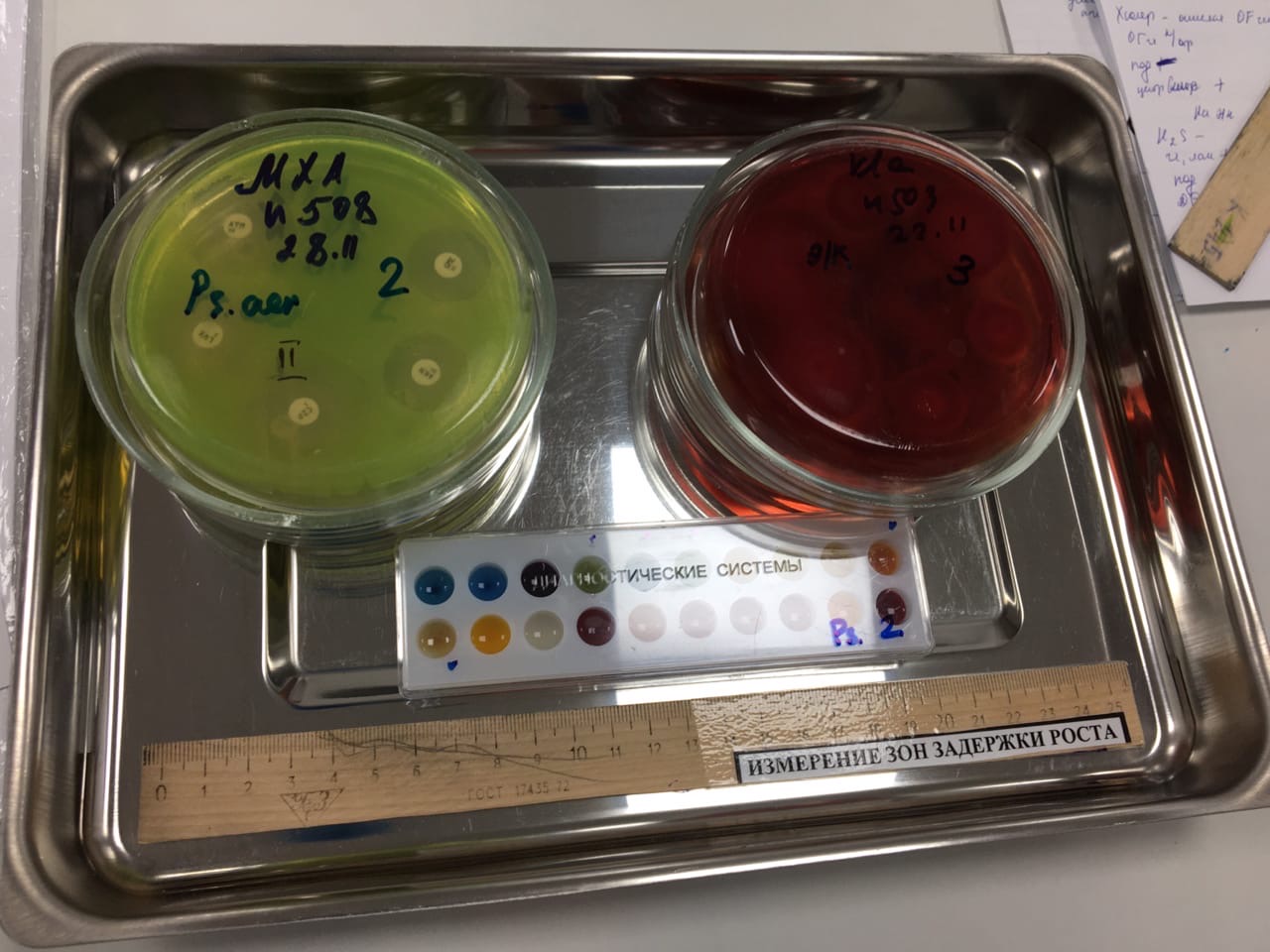 Работа в отделе клинической микробиологииУчет антибиотикограммы.После окончания инкубации чашки помещают кверху дном на темную матовую поверхность так, чтобы свет настольной лампы падал на них под углом в 45° (учет в отраженном свете). Диаметр зон задержки роста с учетом диаметра самого диска измеряют с точностью до 1 мм, предпочтительнее пользоваться штангенциркулем или кронциркулем. При измерении зон задержки роста следует ориентироваться на полную ингибицию видимого роста. Не следует обращать внимания на очень мелкие колонии, выявляемые в пределах зоны задержки роста только при особых условиях освещения или увеличении, и едва заметный налет у края зоны. Крупные колонии, выявляемые в пределах четкой зоны ингибиции роста, свидетельствуют о наличии посторонней микрофлоры или о гетерорезистентности популяции, в этом случае необходима повторная идентификация и повторение исследования на антибиотикорезистентность.Результат измерении зон задержки:VAN-17ммIDM-30ммAMP-26ммLVX-22ммCIP-22ммLDZ-27ммПровела учет антибиотикограммы с помощью диско-диффузонного теста.Учет биохимического рядаИз термостата вынимают биохимический ряд и просматривают. Производят учет результатов визуально в соответствии с цветовым указателем, приложенным к ПБДЭ, через 18-24 ч инкубации при t 37 С, за исключением теста на обнаружение бетагалактозидазы, который проводят дважды: через 3-5 ч и через 18-24 ч, т.к. у некоторых штаммов лимонно-желтое окрашивание через 18-24 ч исчезает. Через 18-24 ч инкубации открывают крышку панели и в лунку для выявления фенилаланиндезаминазы (№ 7) добавляют 1 каплю 10%-ого раствора хлорида железа (III), в лунку для определения ацетилметилкарбинола (№ 9) 1 каплю 6%-ого раствора нафтола и затем 1 каплю 40%-ого раствора гидроокиси калия, в лунку для выявления индола (№ 8)—1-3 капли реактива Эрлиха. Реакции учитывают немедленно, выявление ацетилметилкарбинола осуществляют через 15-20 мин после закапывания реактивов. Идентификацию культур микроорганизмов осуществляют с использованием таблицы биохимических свойств энтеробактерий, диагностического "ключа", каталога кодов—пособия для интерпретации результатов идентификации с использованием математического метода классификации.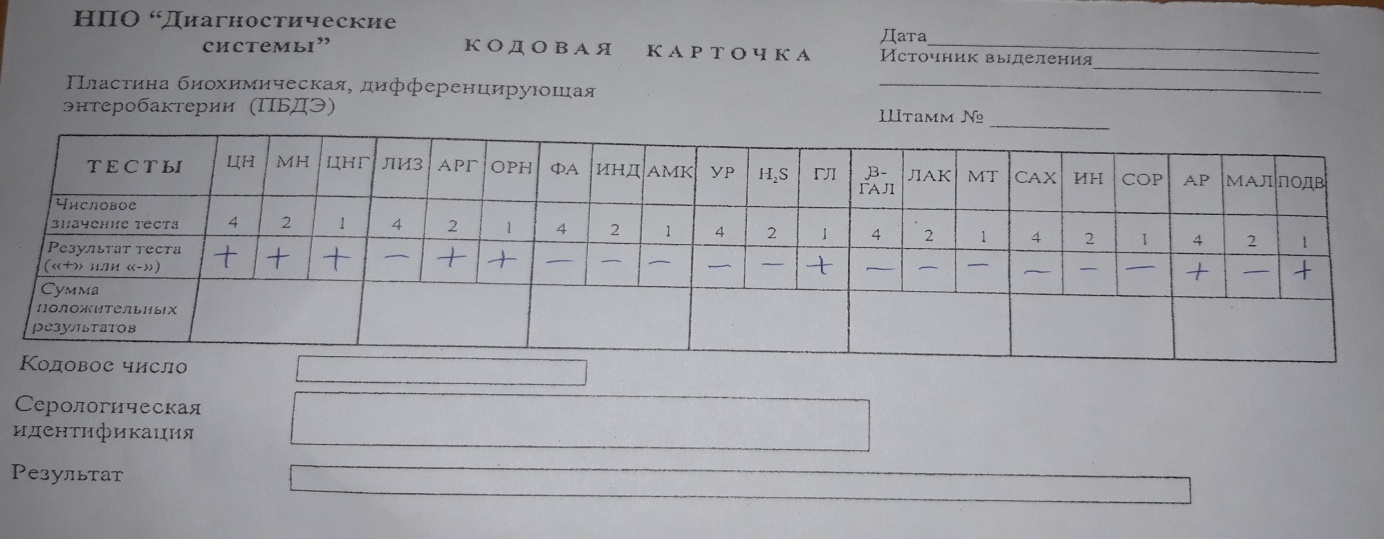 Произвела учет биохимического рядаСреда Клиглера :H2S(-)GL(-)Л (-)Среда Хю-Лейвсона: OFглК/(-)Среда Пешкова: Подвижность (+)Среда Симмонса: Цитрат натрия (+)После проведения работы убрала рабочее место, обработав дезинфицирующим Трилокс, утилизировала отработанный материал в отходы «класса Б» (жёлтый пакет), в соответствии с СанПиН 1.3.2322-08. «Безопасность работы с микроорганизмами III-IVгрупп патогенности (опасности) и возбудителями паразитарных болезней. Провела гигиеническую обработку рук, согласно по схемеЯ просматривала посевы  на стерильность хирургического инструментария и перевязочного материала. Посев  исследуемого материала делают в две пробирки с тиогликолевой средой и в две пробирки с бульоном Сабуро. Посевы в тиогликолевой среде инкубируют в термостате при температуре 32,5±2,5°С, а в среде Сабуро - 22,5±2,5°С. Посевы выдерживают в термостате в течение 7 суток, просматривая их каждый день. Материал считается стерильным при отсутствии роста во всех пробирках. Я просматривала каждые две пробирки данных сред на наличие роста в них в проходящем свете лампы. Затем фиксировала данные в журнал. Далее я поместила посевы в термостат для последующей инкубации.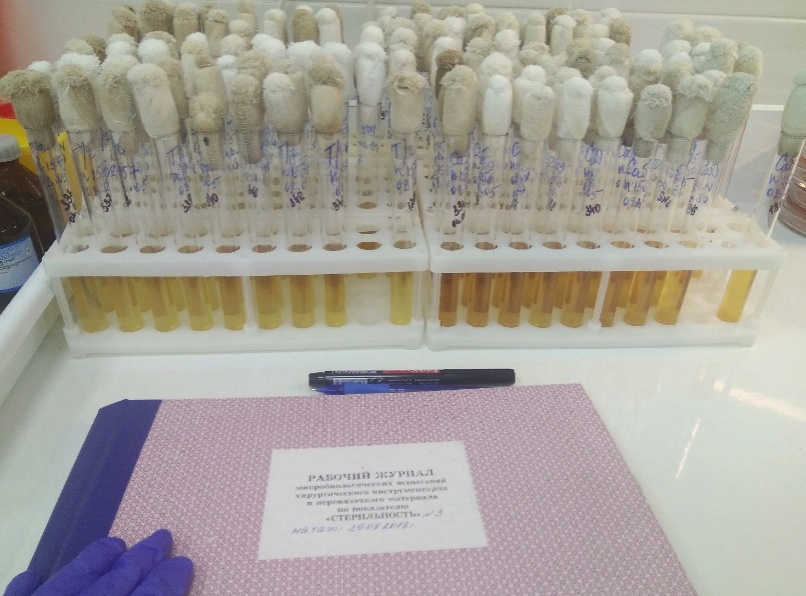 Также, просматривала смывы с объектов внешней среды в режимных помещениях на обнаружение БГКП, НГОБ и S.aureus. При росте микроорганизмов среда становится мутной. Далее эти смывы я высевала на среды Эндо и ЖСА. Результаты заносила в журнал.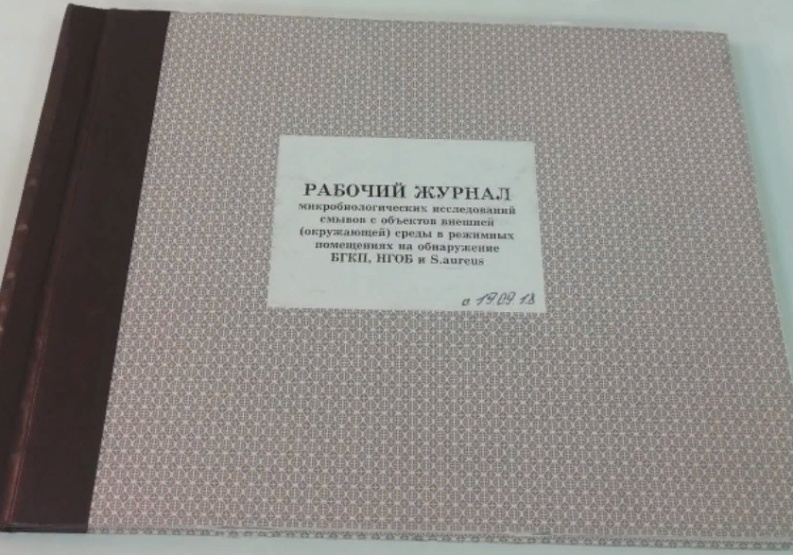 После проведения работы убрала рабочее место, обработав дезинфицирующим Трилокс, утилизировала отработанный материал в отходы «класса Б» (жёлтый пакет), в соответствии с СанПиН 1.3.2322-08. «Безопасность работы с микроорганизмами III-IVгрупп патогенности (опасности) и возбудителями паразитарных болезней. Провела гигиеническую обработку рук, согласно по схемеОзнакомилась с правилами дезинфекции и стерилизации.В целях профилактики внутрибольничных инфекций (далее - ВБИ) в лечебно-профилактической организации осуществляются дезинфекционные и стерилизационные мероприятия, которые включают в себя работы по профилактической и очаговой дезинфекции, обеззараживанию, предстерилизационной очистке и стерилизации изделий медицинского назначения.Для проведения дезинфекционных и стерилизационных мероприятий ООМД (организация, осуществляющая медицинскую деятельность) должны регулярно обеспечиваться моющими и дезинфицирующими средствами различного назначения, кожными антисептиками, средствами для стерилизации изделий медицинского назначения, а также стерилизационными упаковочными материалами и средствами контроля (в том числе химическими индикаторами).Дезинфекция – это комплекс мероприятий, направленных на уничтожение определенного вида патогенного или условно-патогенного микроорганизма в объектах внешней среды с помощью химических антисептиков, физических, биологических воздействий.В микробиологической лаборатории используют два метода дезинфекции:Химический: основан на применении разнообразных химических веществ, вызывающих гибель микроорганизмов. Его используют с целью обеззараживания различных объектов внешней среды, воздуха, биологических субстратов. При работе в микробиологической лаборатории допускаются дез. растворы, разрешенные к применению на территории РФ.Физический метод: обеспечивает удаление микроорганизмов с объектов путем воздействия физических факторов: высокой температуры горячего воздуха, пара под давлением, ультрафиолетовых лучей.Контроль работы стерилизатора:Для проверки стерильности материала и работы автоклава используют химические индикаторы. При объёме автоклава до 100 литров используют 5 индикаторов, если объём автоклава больше 100 литров используют 11 индикаторов. Закладки производятся при каждом цикле. Термический контроль: проводят раз в полгода. Для контроля используют поверенный максимальный термометр с ценой деления не более 1 °С и диапазоном измерений, превышающим контролируемую температуру. Термометр размещают в пяти точках совместно с химическими индикаторами. После окончания цикла стерилизации и остывания термометра до комнатной температуры, снимают показания. Для определения истинного значения максимальной температуры цикла стерилизации к снятому с термометра показанию прибавляют соответствующую поправку, указанную в паспорте на данный термометр.  заносят в " Журнал бактериологического контроля работы стерилизаторов воздушного, парового (автоклава) в КГБУЗ «КККОД им. А.И. Крыжановского»" и в форме 520/у "Журнал обеззараживания патогенных биологических агентов". После регистрации режимов стерилизации заверяют подписями исполнителя и ответственного бактериолога.Биологический контроль: проводят 2 раза в год. Для этого используют биотесты, предназначенные для конкретного вида паровой или суховоздушной стерилизации. Пронумерованные пакеты с биотестами(содержат споры микроорганизмов) размещают в контрольных точках стерилизатора. После проведенной стерилизации в пробирки с биотестами вносят 0,5 мл цветной питательной среды, начиная со стерильной пробирки для контроля питательной среды и заканчивая контрольным тестом, не подвергавшимся стерилизации (контроль культур).Далее пробирки инкубируют. После чего проводят учет изменения цвета питательной среды. В контроле (стерильная проба) цвет среды не изменяется. В пробирке с контролем культуры цвет среды должен измениться на цвет, указанный в паспорте, что свидетельствует о наличии жизнеспособных спор.Работа считается удовлетворительной, если цвет питательной среды во всех биотестах не изменился(роста нет!). Результаты заносят в журнал и регистрируют.Лабораторную посуду стерилизуют:Сухим жаром при температуре 180˚С 60 минут, паром под давлением 134˚С 5 минут.В автоклаве при давлении 1,6 атм. в течение 60 минут (126˚ С), для уничтожения споровой микрофлоры – 90 минут при 2 атм. (132˚С).                            В форвакуумном автоклаве при 134˚С 5 минут.Стерилизация бактериальных петель.Бактериальные петли, сделанные из нихромовой проволоки, стерилизуют в пламени спиртовой или газовой горелки. Такой способ стерилизации получил название прокаливания или фламбирования.Подготовка к стерилизации и стерилизация бумаги, марли и ваты. Вату, марлю, фильтровальную бумагу стерилизуют в сухожаровой печи при температуре 160°С в течение часа от момента показания термометром данной температуры или в автоклаве при давлении 1 атм. в течение 30 минут.Перед стерилизацией бумагу и марлю нарезают кусочками, а вату сворачивают в виде шариков или тампонов нужной величины. После этого каждый вид материала в отдельности по одной или несколько штук заворачивают в плотную бумагу. При разрыве пакета стерилизованный материал следует стерилизовать повторно, так как стерильность его нарушается. Пробка ватно-марлевая для пробирок – нестерильный расходный материал, предназначенный для укупорки пробирок. Применяется в диагностических, исследовательских, аналитических лабораториях санитарного либо медицинского назначения при проведении микробиологических исследований и контроля органических сред.За счет фильтрующих свойств пробка ватно-марлевая для пробирок обеспечивает в лабораторную емкость доступ воздуха, лишенного посторонней микрофлоры, для возможности поддержания жизнедеятельности микроорганизмов.Обеззараживание патогенных культур микробов. Пробирки и чашки, содержащие культуры микробов, не нужные для дальнейшей работы, складывают в контейнер с крышкой и сдают на обеззараживание. Культуры патогенных микробов убивают в автоклаве при давлении 1,6 атм. в течение 60 минут (126˚С), для уничтожения споровой микрофлоры – 90 минут при 2 атм. (132˚С).Правила обращения с утилизацией, разработаны в соответствии с требованиями санитарных правил и норм на основании: «Санитарно-эпидемиологические требования к обращению с медицинскими отходами СаНПиН 2.1.7.2790-10».Класс А-эпидемиологически безопасные отходы, приближенные по составу к твердым бытовым отходам(далее –ТБО): мебель, инвентарь, неисправные приборы и оборудование, не содержащие токсических элементов; неинфицированная бумага, упаковочный материал.Класс Б-эпидемиологически опасные отходы: отходы с микроорганизмами III-IV групп патогенности(опасности), упаковка и контейнеры изпод проб.Организационная в бактериологическом отделе система сбора, временного хранения и удаления отходов является частью общих утвержденных в организации мер и состоит из следующих этапов:Сбор и хранение внутри подразделения.Обеззараживания/обезвреживания отходов в бактериологическом отделе.Транспортировка и загрузка в специальные контейнеры за пределы лаборатории.Транспортировка за пределы учреждения (на основании договора вывоз отходов).Организации обучения персонала правилам эпидемиологической безопасности при обращении с отходами.В качестве тары для сбора мусора используют одноразовые пакеты с соответствующей маркировкой (цветовой и текстовой). Пакеты для отходов класса А –белого цвета, для отходов класса Б –желтого цвета. Норматив заполнения пакета не более ¾ объема, максимальная вместимость до 15кг.Для транспортировки используют тележки и закрывающиеся контейнеры.Контейнеры для сбора каждого вида отходов должны быть однотипны, хорошо различимы от контейнеров для отходов другого типа, снабжены плотно закрывающимися крышками.Вывоз отходов классов А и Б осуществляется ежедневно согласно договору со специализированным учреждением. Отходы класса Б подлежат обеззараживанию в отделе химическим и (или) физическим способами.Для дезинфекции отходов класса Б химическим способом используют дезинфицирующие средства, зарегистрированные и разрешенные к применению на территории Российской Федерации, в концентрациях и времени экспозиции, указанных в соответствующих рекомендациях по их применению. Приготовление дезинфицирующих растворов, маркировка емкостей с дезинфицирующим раствором, соблюдение условий хранения и сроков годности контролируется в отделе ответственным лицом.Дезинфекция отходов класса Б физическим способом осуществляется водяным насыщенным паром с избыточным давлением (автоклавированием) с соблюдением режимов обеззараживания, указанным в Федеральных санитарно-эпидемиологических правилах «Безопасность работы с микроорганизмами III-IV групп патогенности (опасности) и возбудителями паразитарных болезней. СП 1.3.2322-08» (в ред. Дополнений и изменений № 1 утв. Постановлением Главного государственного санитарного врача РФ от 02.06.2009 № 42).После аппаратного обеззараживания с применением насыщенного водяного пара и изменения внешнеговида отходов, отходы класса Б могут временно храниться, транспортироваться и захораниваться с отходами класса А. Упаковка обеззараженных медицинских отходов класса Б должна иметь маркировку, свидетельствующую о проведенном обеззараживании.Персонал, связанный со сбором, временным хранением и транспортированием отходов обеспечивается комплектами специальной одежды и средствами индивидуальной защиты (халаты, колпак или медицинская шапочка, перчатки, маска, фартуки, нарукавники, специальная обувь).Уборка лабораторного помещения.Бактериологическую лабораторию необходимо содержать в чистоте. Следует регулярно проводить гигиеническую уборку помещений. Обеспечить полную стерильность лаборатории очень трудно и это не всегда необходимо, но значительно снизить число микроорганизмов в воздухе и на различных поверхностях в лабораторных помещениях возможно. Это достигается путем применения на практике методов дезинфекции, т.е. уничтожения возбудителей инфекционных болезней на объектах внешней среды. Пол, стены и мебель в бактериологической лаборатории обрабатывают различными дезинфицирующими растворами. Более эффективный и наиболее часто применяемый способ дезинфекции воздуха — облучение УФ-лучами с длиной волны от 200 до 400 нм. Эти лучи обладают высокой бактерицидной активностью и могут вызывать гибель не только вегетативных клеток, но и спор микроорганизмов.Проводила участие в санитарно-противоэпидемических мероприятиях, т.е. проведение дезинфекции рабочего кабинета, дезинфекция стен, поверхностей столов и оборудования производилась дезинфицирующими средствами моющим эффектом..Аттестационный лист производственной практикиСтудент (Фамилия И.О.)  ______________________________________Обучающийся на курсе______ по специальности 31.02.03 «Лабораторная диагностика»                                                      при прохождении производственной практики по ПМ 07 «Клиническая микробиология» МДК 07.06 Клиническая микробиологияс _________ 20__г. по __________ 20__г.     в объеме ____36___ часовв организации___________________________________________________освоил  общие компетенции    ОК 1 – ОК 12 _______________________________________________________________ освоил профессиональные компетенции   ПК 4.1, ПК 4.2,ПК 4.3, ПК4.4Дата                 _______________                                Ф.И.О. _______________                              (подпись общего руководителя производственной практики  от  организации)МП организацииДата                     методический руководитель __________  Ф.И.О.__________                                                                                   (подпись)МП учебного отдела№Наименование помещенияПлощадь(кв. м)Назначениепомещения1234223СкладХранение питательных сред, реагентов и расходных материалов 224Ординаторская22,1Работа с документами225Административное помещение13,4226Комната персонала19,5Прием пищи, отдых227Склад10,4Хранение расходных материалов, посуды лабораторнойПомещение дляхранение уборочного инвентаря6,1Хранение уборочного инвентаря помещений «чистой» зоны228Гардероб  личной и рабочей одежды с душем и туалетом16,8Хранение личной одежды персонала, надевание рабочей одежды229(1)Подготовка питательных сред12,0Расплавление агаризованных питательных сред, подсушивание разлитых в чашки Петри сред229(2)Предбокс6,5229(3)Стерилизационная 12,9Стерилизация лабораторной посуды  229(4)Бокс для розлива питательных сред9,6Асептический розлив питательных средСанпропускник Персонала(чистая зона)15,0Смена рабочей одежды230Помещение дляхранения готовых основпитательных сред16,9Хранение питательных сред и диагностических препаратов231Приготовление питательных сред21,0Приготовление питательных сред232Стерилизационная(автоклавная чистой зоны)14,1Стерилизация питательных сред и лабораторной посуды233 Моечная18,5Мытье и предстерилизационная подготовка лабораторной посуды234Помещениедля хранения готовых питательных сред, находящихся на карантинизации12,8Хранение БПС(проходящие проверку на стерильность и чистоту розлива)Санпропускник персонала18,2Смена рабочей одежды на специальную для «заразной зоны»санитарный душ.235Помещение дляобеззараживания(«автоклавная»)15,8Обеззараживание ПБА236Бокс для посева на стерильность7,7Посев стерильногоматериала237Предбокс10,1238Аппаратная14,5Инкубация посевов, считывание результатов239Электрофорезная12,3Учет результатов  электрофоретической детекции продуктов амплификации нуклеиновых кислот.240Помещение для хранения уборочного инвентаря и приготовления дезинфицирующих средств14,9Хранение уборочного инвентаря помещений «заразной» зоны, приготовление дезинфицирующих растворов241Материальная12,3Хранение одноразовых расходных материалов, используемых 242Санитарно-бактериологические исследования26,1Просмотр посевов,пересевы, пересевколоний, постановка идентификационных тестов, учет результатов, микроскопия мазков. 243Исследование гемокультур17,0Высев на плотныепитательные среды, просмотр посевов, отвивка колоний, постановка идентификационных тестов, определение чувствительности к антибиотикам, учет результатов, 244Исследование отделяемого ДП18,4Посев биологического материала, инкубация посевов, просмотр посевов, отвивка колоний, постановка идентификационных тестов, определение чувствительности к антибиотикам, учетрезультатов,работа с музейными культурами.245Клинико-бактериологические исследования27,8Посев биологического материала, инкубация посевов, просмотр посевов, отвивкаколоний, постановка идентификационных тестов, определение чувствительности кантибиотикам, учет результатов,микроскопия мазков246Бактериологические исследования20,2Посев биологического материала, инкубация посевов, просмотр посевов, отвивкаколоний, постановка идентификационных тестов, определение чувствительности кантибиотикам, учет результатов247Выделение нуклеиновых кислот15,1Выделение и очистка нуклеиновых кислот248Приготовление реакционных смесей и внесение ДНК249ПЦР в режиме реального времени13,5Амплификация нуклеиновых кислот и детекция продуктов амплификации врежиме реальноговремени250Секвенаторная20,0Амплификация и секвенированиенуклеиновых кислот251Обработка результатов 19,3Обработка полученных данных252Кладовая9,5Хранение наборов реагентов для ПЦР анализа253Прием и регистрация проб, выдача результатов15,4Прием проб биологического материала, маркировка, объединение или разделение проб на аликвоты для бактериологического и молекулярно-генетического исследования методом ПЦРМикроорганизмыРостЦвет колонийCandida tropicalisАТСС /369ХорошийСинийCandida albicansАТСС 10231ХорошийЗеленыйCandida kruseiАТСС34133ХорошийФиолетово-розовыйCandida parapsilosisАTCC 22019ХорошийБледно-фиолетовыйCandida glabrata ATCC 2001ХорошийБледно-фиолетовыйА1 Сектор2 Сектор3 СекторКол-во в 1 мл1-6---Менее 10008-20---300020-30---500030-60---1000070-80---50000100-1505-10--100000Сплошной рост20-30--500000Сплошной рост40-60--1 млн.Сплошной рост100-14010-20-5 млн.Сплошной ростСплошной рост30-40-10 млн.Сплошной рост Сплошной рост60-80Един-ные100 млн.А1 Сектор2 Сектор3 СекторКол-во в 1 мл1-6---Менее 10008-20---300020-30---500030-60---1000070-80---50000100-1505-10--100000Сплошной рост20-30--500000Сплошной рост40-60--1 млн.Сплошной рост100-14010-20-5 млн.Сплошной ростСплошной рост30-40-10 млн.Сплошной рост Сплошной рост60-80Един-ные100 млн.№ Наименование тестаПоложительная реакцияОтрицательная реакция1Утилизация цитрата натрияТемно-зелёный, синийЖелтый, светло-зелёный2Утилизация малоната натрияТемно-зелёный, синийЖелтый, светло-зелёный3Утилизация цитрата натрия с глюкозойФиолетовый, бурыйЖёлтый, коричневый4ЛизиндекарбоксилазаТемно-зелёный, синийЖелтый, светло-зелёный5АргининдегидролазаТемно-зелёный, синийЖелтый, светло-зелёный6ОрнитиндекарбоксилазаТемно-зелёный, синийЖелтый, светло-зелёный7ФенилаланиндезаминазаТемно-зелёный, синийЖёлтый8ИндолРозовыйБесцветный9АцетилметилкарбинолРозовый, малиновыйБесцветный10УреазаМалиновый, красныйЖёлтый11СероводородЧерный, темно-серыйЖёлтый12Утилизация глюкозыЖёлтыйКрасный13Наличие β-галактозидазыЖёлтыйБесцветный14ут. лактозыЖёлтыйКрасный15ут. маннитаЖёлтыйКрасный16ут. сахарозыЖёлтыйКрасный17ут. инозитаЖёлтыйКрасный18ут. сорбитаЖёлтый, жёлто-оранжевыйКрасный19ут. арабинозыЖёлтый, жёлто-оранжевыйКрасный20ут. мальтозы ЖёлтыйКрасный№ п/пЭтапы  аттестации производственной практикиОценка Оценка общего руководителя  производственной практикиДневник практикиИндивидуальное задание Дифференцированный зачетИтоговая оценка по производственной практике